ESTADO DE SANTA CATARINA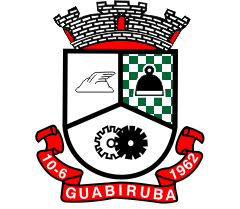 PREFEITURA MUNICIPAL DE GUABIRUBADEPARTAMENTO DE RECURSOS HUMANOSCNPJ: 83.102.368/0001-98Rua Brusque, 344 – Centro – CEP 88360-000 – GUABIRUBA – Santa Catarina Fone/Fax: (047) 3354-0141 – 3308-3100  email: rh@guabiruba.sc.gov.br ––Home Page: www.guabiruba.sc.gov.br______________________________________________________________________EDITAL DE CONVOCAÇÃO 002/2019A PREFEITURA MUNICIPAL DE GUABIRUBA, Estado de Santa Catarina, no uso de suas atribuições e, em conformidade com o item 9.1 do Edital nº 001/2017, vem através deste CONVOCAR os classificados no Concurso Público nº 001/2017, para comparecerem ao Departamento de Recursos Humanos e manifestarem interesse em assumir o cargo para o qual prestaram concurso até o dia 12/02/2019.Segue abaixo quadro com os convocados, bem como os referidos cargos e classificação no certame:Guabiruba/SC, 28 de janeiro de 2019.CLASSIFICAÇÃOCARGONOME35Servente de EscolaMARLON DOMINGOS SILVA DOS SANTOS36Servente de EscolaROSANGELA APARECIDA MORAES